DAISY Consortium Logo and Trademark Policy and LicenseIntroductionThe DAISY Consortium is the owner of the logos and trademarks of the DAISY Consortium. This document explains the policy and provides the license associated with the usage of the individual logos and trademarks.The following DAISY Consortium logos and marks have specific policies and licenses associated with their use: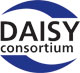 DAISY Consortium ™ (logo)DAISY Consortium Logo and Trademark LicenseThe DAISY Consortium grants you the rights to use DAISY Consortium Logos and Trademarks and Service marks (collectively the "trademarks"), provided that you agree to the following terms and conditions:DAISY Consortium Members and Friends, in good standing, may use the DAISY logos and trademarks to indicate their affiliation with the DAISY Consortium.Companies and organizations who wish to promote the mission and specifications associated with the DAISY Consortium are encouraged to use the logos and trademarks for that purpose.The owner of DAISY Consortium logos and trademarks must be clearly identified as the DAISY Consortium. For example, "DAISY, A Better Way to Read is a trademark of the DAISY Consortium."When used on the Web, the logo must be associated with an active link to https://daisy.orgThe logo and trademarks must not be used in any manner which implies DAISY Consortium sponsorship or endorsement of your product, service, or website.The DAISY logos and trademarks must not be used in product names. This would imply product endorsement.The logo or trademarks may not be used to disparage the DAISY Consortium, its Member organizations, Friends, services, or products.The logo must stand alone: it cannot be combined with any other design element such as photography, type, borders, nor can it be incorporated into another logo.The DAISY Consortium will audit the use of the DAISY Consortium logos and trademarks to determine compliance with these terms and conditions.IN NO EVENT SHALL THE DAISY Consortium, its Board of Directors, AGENTS, OFFICERS, MEMBERS, or staff BE LIABLE FOR DAMAGES OF ANY KIND ARISING FROM OR RELATED TO USE OF DAISY Consortium TRADEMARKS, INCLUDING ECONOMIC DAMAGES AND LOST PROFITS, REGARDLESS OF WHETHER the DAISY Consortium SHALL BE ADVISED, SHALL HAVE OTHER REASON TO KNOW, OR IN FACT SHALL KNOW OF THE POSSIBILITY OF THE FOREGOING.Should for whatever reason the DAISY Consortium determine that your use of the Trademarks or the products/services used in conjunction with the Trademarks are not accord with the DAISY mission or its standards of quality and excellence, this license may be revoked at any time and the licensee must immediately take steps to remove the Trademarks from all licensed products and/or services.DownloadsThe current DAISY logos can be downloaded from:https://dl.daisy.org/web/logos/DAISYlogo.svghttps://dl.daisy.org/web/logos/DAISYlogo-sq.jpgLast updated February 1, 2022.